ZAŁĄCZNIK NR 7 DO SIWZ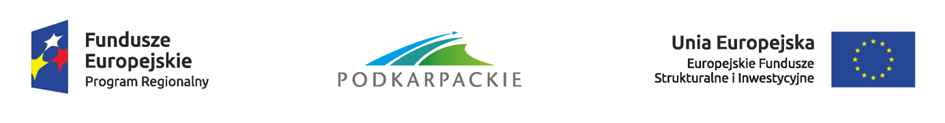 ……………………………….………….…(pieczęć Wykonawcy/ wykonawców)WYKAZ OSÓBskładany w postępowaniu na:„Modernizacja, rozbudowa i integracja systemów informatycznych z uruchomieniem e-usług i dostawą sprzętu serwerowego dla gminy Ropczyce w ramach projektu Nowoczesne e-usługi w gminach Ropczyce i Wielopole Skrzyńskie”Znak sprawy: ZP.271.25.2016………………………………………………………………………………………………………….....................................................…………………………………………………………………………………………………………………………………………………………….					(nazwa i adres wykonawcy)1. Dysponujemy osobami wymienionymi w poz. ……………......... powyższego wykazu.2. Nie dysponujemy osobami wymienionymi w poz. ………… powyższego wykazu, lecz będziemy dysponować, na potwierdzenie czego załączamy pisemne zobowiązanie podmiotu/ów do oddania do dyspozycji w/w osób na okres korzystania z nich przy wykonaniu zamówienia.UWAGA:Wypełnić zgodnie z postanowieniami rozdz. XI ust. 8 pkt 3 b) SIWZ.........................., dnia ....................................................................................................................................(podpis osób(y)  uprawnionej do reprezentacji wykonawcy, a w przypadku oferty wspólnej- podpis pełnomocnika wykonawców )Lp.IMIĘ INAZWISKOKWALIFIKACJE ZAWODOWE, WYKSZTAŁCENIE I UPRAWNIENIADOŚWIADCZENIEZAKRES WYKONYWANYCH CZYNNOŚCI(w przedmiotowym postępowaniu)INFORMACJA O PODSTAWIE DO DYSPONOWANIA TYMI OSOBAMI1.2.3.4.5.